School Coordinator Guest Speaker Checklist 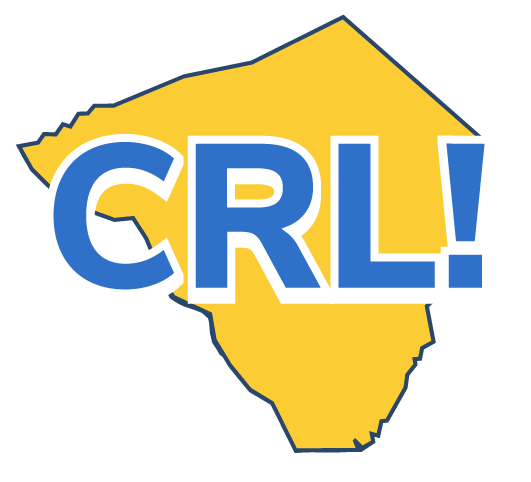 Before the Guest Speaker Presentation ❏ Solicit a company and/or employer for a guest speaking opportunity.  ❏ Confirm participation with a partner, determine presentation needs❏ Share speaker bio or current organization and work title AND ‘teacher tip sheet’ with  the teacher(s).  ❏ Create and share attendance sheets with teachers ❏ Provide employer volunteers with a ‘speaker’s guide’ to help providestructure and resources if needed.  ❏ Let speakers know where to park and share any visitor procedures they need to follow.  ❏  Make sure the employer volunteers are supported and prepared. Share questions to  expect and encourage them to create an engaging and interactive presentation—using  visuals and props if possible.  ❏ Arrange for someone to meet the speaker when they arrive, and escort them to the  classroom.  ❏ Email a reminder to all parties involved the day before the event.  After the Guest Speaker Presentation ❏ Share the guest speaker survey with students, teachers, and partners.Review feedback  from guest speakers and teachers and summarize results. Make recommendations for  improvements.  ❏ Send thank-you notes/emails to guest speakers and encourage them to participate in  additional opportunities.  ❏ Report student reflections to individual tracking career artifacts. ❏ Take pictures from the guest speaker presentations and provide them tothe companies  for their websites or newsletters. Ensure you have signed releases for all photos.  38